May 2019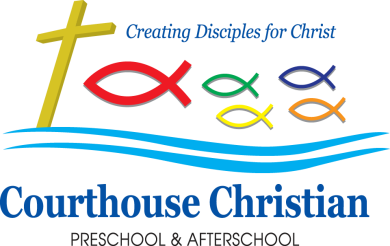 What a fun and exciting year we’ve had! The Preschool has achieved a Level 3 in Virginia Quality! That means that we are in good standing with our licensing, employ staff with formal education in early childhood education, implement a best-practice curriculum, conducts classroom self-assessment and participate in on-going professional development. We are working toward achieving a Level 5 which is for the highest quality preschools.  The staff has all worked hard to achieve this and are excited to go to the next level!We just want to take a moment to thank each of you for sharing your children with us.  Each child who walks through our doors is such a blessing to us, and we are honored to work with all of them.  We are also incredibly grateful for having such kind and supportive families.  We understand that you are your child’s first and most important teacher, and we are truly blessed to have partnered with you on your child’s education journey.Outreach Updates: Our Family Fun Day was an immense success!  Thanks to you, we surpassed our goal of $456 for Roseline’s care this coming year.  Additional funds will be divided, with one part funding a special gift for Roseline’s birthday, and the rest added to our playground fund. One of the most rewarding aspects of this project for us has been watching the children relate more fully to Roseline and seeing them empowered to plan and help to create their own Family Fun Day.  We look forward to completing this in years to come!End of the Year Celebration:  We will have our end of the year program on May 23rd  at 6:30pm in the Family Life Center (big gym).  Doors will open at 6:00 and children will be allowed to come to classrooms beginning at 6:15.  Prayer Pillows:  At our End of the Year Celebration, we like to acknowledge our four-year olds by presenting each of them with a prayer pillow.  These pillows are small and have a poem attached to help the child remember that God is always with him or her.  Outside time: Just a reminder that we do take the students out every day (weather permitting) for approximately 30 minutes, so you may want to take a few minutes to apply sunscreen to your children before the start of the day.  Also, please make sure your child is wearing appropriate shoes for our outdoor time.  Children must wear shoes that protect their toes, such as sneakers.  Sandals, crocs, etc. are safety hazards on the playground at this age, and your child may miss certain activities if s/he is not wearing appropriate footwear.  Preschool Summer Camp:  Looking for some fun for your kids this summer?  Consider enrolling in our summer camp!  We offer five-day camps, with exciting themes from 9:00-12:30 all summer. We will be closed the week of July 1. We also offer extended care if you’re needing to drop off earlier or pick up late.  Choose one week or many, and invite your child’s friends to join him or her!  For more information, contact the preschool office.Drive Up Drop Off Numbers: We try to recycle our drive up numbers each year, so if your number is still in good condition, we would appreciate you turning it in at the end of the school year.  If it has seen better days, then please feel free to get rid of it; we will assign new numbers next year.Medications: If you have an inhaler, epi-pen or other medication in the office for your child and they will not be attending summer camps, please make sure you stop by the office on the last day of school to pick up their medication.  Any unclaimed medication will be disposed of June 1st.Progress Reports and Parent/Teacher Conferences: Your child’s final progress report of the year will be issued on May 20th and 21st.  We do not have a formal day scheduled for parent/teacher conferences; however, your child’s teacher is happy to meet with you if you would like to discuss his or her progress.  Please let your child’s teacher know if you would like to schedule a conference.Tuition:  If you have your tuition automatically taken from your bank account, don’t forget to cancel it for the summer.Important DatesMay 20th & 21st		Progress Reports IssuedMay 22nd			Last Day of Preschool, MWF classesMay 23rd			Last Day of Preschool, TR and M-F classes	May 23rd 			End of the year program—6:30 p.m.May 27th			Memorial Day—CCPA CLOSED	May 28th-May 31st 	Care for Extended Care students onlyJune 3rd			Preschool Summer Camps Begin			Have a wonderful May!